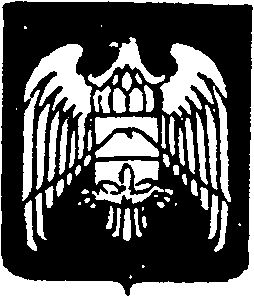 СОВЕТ МЕСТНОГО САМОУПРАВЛЕНИЯ СЕЛЬСКОГО ПОСЕЛЕНИЯПСЫГАНСУ УРВАНСКОГО МУНИЦПАЛЬНОГО РАЙОНАКАБАРДИНО-БАЛКАРСКОЙ РЕСПУБЛИКИКЪЭБЭРДЕЙ-БАЛЬКЪЭР РЕСПУБЛИКЭМ                                                  КЪАБАРТЫ-МАЛКЪАР  РЕСПУБЛИКАНЫЩЫЩ  АРУАН МУНИЦИПАЛЬНЭ КУЕЙМ Щ!ЫП1Э                       УРВАН  МУНИЦИПАЛЬНЫЙ  РАЙОНУНУ ЖЕР-ЖЕРЛИСАМОУПРАВЛЕНЭМК1Э И ПСЫГУЭНСУ                                                   САМОУПРАВЛЕНИЯСЫ  ПСЫГАНСУКЪУАЖЭ ЖЫЛАГЪУЭМ И  СОВЕТ                                                                 ПОСЕЛЕНИЯСЫНЫ ЭЛ СОВЕТИ_____________________________________________________________________________________________                                                          РЕШЕНИЕ   № 1УНАФЭ        № 1БЕГИМ        № 1 Совета местного самоуправления сельскогопоселения Псыгансу Урванского муниципального района КБР29   декабря  2020 года                                                              с.п. ПсыгансуО бюджете сельского поселения Псыгансу Урванского муниципального района Кабардино-Балкарской Республики на 2021 годи на плановый период  2022 и 2023 годовСтатья 1.   Основные  характеристики    бюджета сельского поселения Псыгансу Урванского  муниципального района на 2021 год и на плановый период 2022 и 2023 годов1.Утвердить основные характеристики бюджета сельского поселения Псыгансу Урванского муниципального района (далее – местный бюджет) на 2021 год: прогнозируемый  общий объем доходов местного бюджета в сумме    8 667 660,61 рублей;объем межбюджетных трансфертов, получаемых от других бюджетов бюджетной системы Российской Федерации, в сумме  5 075 640,61рублей;общий объем расходов местного бюджета в сумме 8 667 660,61 рублей;величину Резервного фонда в сумме 10 000,00 рублей;верхний предел муниципального внутреннего долга на 1 января 2022 года в сумме ноль рублей;дефицит местного бюджета в сумме ноль рублей.2. Утвердить основные характеристики местного бюджета на 2022 год и на 2023 год:прогнозируемый  общий объем доходов местного бюджета на 2022 год в сумме 8 351 870,50 рублей и на 2023 год в сумме 8 416 033,09 рублей;объем межбюджетных трансфертов, получаемых от других бюджетов бюджетной системы Российской Федерации, на 2022 год в сумме             5 002 590,50 рублей и на 2023 год в сумме 4 920 233,09 рублей;общий объем расходов местного бюджета на 2022 год в сумме 8 351 870,50 рублей, в том числе условно утвержденные расходы в сумме 236 319,69 рублей,  и на 2023 год в сумме 8 416 033,09 рублей, в том числе условно утвержденные расходы в сумме 425 867,36 рублей;величину Резервного фонда на 2022 год и на 2023 год в сумме 10 000,00 рублей;верхний предел муниципального внутреннего долга на 1 января 2023 года  и на 1 января 2024 года в сумме ноль рублей;дефицит местного бюджета на 2022 год и на 2023 год в сумме ноль рублей.Статья 2. Главные администраторы доходов местного бюджета и главные администраторы источников финансирования дефицита местного бюджета1. Утвердить перечень главных администраторов доходов местного бюджета согласно приложению 1 к настоящему Решению.2. Утвердить перечень главных администраторов источников финансирования дефицита  местного  бюджета согласно приложению 2 к настоящему Решению.3. В случае изменения состава и (или) функций администраторов доходов местного бюджета или администраторов источников финансирования дефицита местного бюджета местная администрация сельского поселения (далее - местная администрация) вправе при определении принципов назначения, структуры кодов и присвоении кодов классификации доходов бюджетов Российской Федерации и источников финансирования дефицитов бюджетов вносить соответствующие изменения в состав закрепленных за ними кодов классификации доходов бюджетов Российской Федерации или классификации источников финансирования дефицитов бюджетов.Статья 3. Бюджетные ассигнования местного бюджета на 2021 год и на плановый период 2022 и  2023 годов 1.Утвердить ведомственную структуру расходов местного бюджета на 2021 год и на плановый период 2022 и 2023годов   согласно приложению  3 к настоящему Решению.2. Утвердить распределение бюджетных ассигнований по разделам,  подразделам, целевым статьям (муниципальным программам и непрограммным направлениям деятельности) и группам видов расходов классификации расходов местного бюджета на 2021 год и на плановый период 2022 и 2023годов согласно приложению  4 к настоящему Решению.3.Приоритетными статьями и подстатьями операций сектора государственного управления являются:1)оплата труда и начисления на выплаты по оплате труда;2)социальное обеспечение;3)коммунальные услуги.Финансовое обеспечение указанных расходов осуществляется в 2021 году в первоочередном порядке в пределах доведенных лимитов бюджетных обязательств.Статья 4. Особенности использования бюджетных ассигнований на обеспечение деятельности органов местного самоуправления и муниципальных учреждений1.Администрация сельского поселения  не вправе принимать решения, приводящие к увеличению в 2021 году численности  муниципальных служащих, а также работников муниципальных учреждений.2. В соответствии со статьей 134 Трудового кодекса Российской Федерации повысить с 1 января 2021г. фонд оплаты труда работников  муниципальных учреждений на  3,7 процента.Статья 5. Муниципальные внутренние заимствования, предоставление муниципальных гарантий в валюте Российской Федерации1.Муниципальные внутренние заимствования  в 2021 году и плановом периоде 2022 и 2023 годов не планируются.2.Предоставление  муниципальных гарантий не осуществляется.Статья 6. Отдельные операции по источникам финансирования дефицита местного бюджетаУтвердить источники финансирования дефицита местного бюджета на 2021 год и на плановый период 2022 и 2023 годов согласно приложению № 5 к настоящему Решению.Статья 7. Особенности исполнения местного бюджета1. Установить в соответствии с пунктом 3 статьи 217 Бюджетного кодекса Российской Федерации, что основанием для внесения в 2021 году изменений в показатели сводной бюджетной росписи местного бюджета является:распределение зарезервированных средств в составе утвержденных статьей 5  настоящего Решения бюджетных ассигнований, предусмотренных по подразделу "Резервные фонды" раздела "Общегосударственные вопросы" классификации расходов бюджетов для реализации решений местной администрации в соответствии с нормативным правовым актом местной администрации сельского поселения Псыгансу.2. Установить, что получатели средств местного бюджета при заключении договоров (контрактов) о поставке товаров, выполнении работ и оказании услуг в пределах доведенных им в установленном порядке соответствующих лимитов бюджетных обязательств, вправе предусматривать авансовые платежи с последующей оплатой денежных обязательств, возникающих по договорам (контрактам) о поставке товаров, выполнении работ и оказании услуг, после подтверждения выполнения (оказания) предусмотренных указанными договорами (контрактами) работ (услуг) в объеме произведенных платежей:в размере до 100 процентов суммы договора (контракта), но не более лимитов бюджетных обязательств, доведенных на соответствующий финансовый год, - по договорам (контрактам) об оказании услуг связи, о подписке на печатные издания и об их приобретении, обучении на курсах повышения квалификации, участии в научных, методических, научно-практических и иных конференциях, о проведении государственной экспертизы проектной документации и результатов инженерных изысканий, о проведении проверки достоверности определения сметной стоимости объектов капитального строительства, финансовое обеспечение строительства, реконструкции или технического перевооружения которых планируется осуществлять полностью или частично за счет средств местного бюджета, приобретении авиа- и железнодорожных билетов, билетов для проезда городским и пригородным транспортом и путевок на санаторно-курортное лечение, по договорам обязательного страхования гражданской ответственности владельцев транспортных средств, с российскими организациями-исполнителями, по договорам (контрактам) о проведении мероприятий по тушению пожаров, а также по договорам поставки моторного топлива с использованием топливных карт;в размере до 30 процентов суммы договора (контракта), но не более 30 процентов лимитов бюджетных обязательств, доведенных на соответствующий финансовый год, - по остальным договорам (контрактам), если иное не предусмотрено законодательством Российской Федерации.ПредседательСовета местного самоуправлениясельского поселения с.п. Псыгансу                                      А.Т.ТемиржановПриложение 1 к Решению «О бюджете сельского поселения ПсыгансуУрванского муниципального районаКабардино-Балкарской Республики на 2021 год и на плановый период 2022 и 2023 годов»Перечень главных администраторов доходов местного бюджетаПриложение 2 к Решению «О бюджете сельского поселения ПсыгансуУрванского муниципального районаКабардино-Балкарской Республики на 2021 год                                                                                     и на плановый период 2022 и 2023 годов»Перечень главных администраторов источниковфинансирования дефицита местного бюджета на 2021 годи на плановый период 2022 и 2023 годовПриложение 3 к Решению «О бюджете сельского поселения ПсыгансуУрванского муниципального районаКабардино-Балкарской Республики на 2021 год                                                                        и на плановый период 2022 и 2023 годов»Ведомственная структура расходов местного бюджета на 2021 год и на плановый период 2022 и 2023годов                                                                                                                                  (рублей)Приложение 4 к Решению «О бюджете сельского поселения ПсыгансуУрванского муниципального районаКабардино-Балкарской Республики на 2021 год                                                                                                      и на плановый период 2022 и 2023 годов»Распределение бюджетных ассигнованийпо разделам, подразделам, целевым статьям (муниципальным программам и непрограммным направлениям деятельности) и группам видов расходов классификации расходов местного  бюджета  на 2021 год и на плановый период  2022 и 2023 годов                                                                                                       (рублей)Приложение 5 к Решению «О бюджете сельского поселения ПсыгансуУрванского муниципального районаКабардино-Балкарской Республики на 2021 год                                                                           и на плановый период 2022 и 2023 годов»Источники финансирования дефицита местного бюджета на 2021 год и на плановый период 2022 и 2023годов                                                                                                                    (рублей)361326, с.Псыгансу, ул. Ленина, № 111                                                                                  тел.72-9-00  72-4-33Коды бюджетной классификации Российской ФедерацииКоды бюджетной классификации Российской ФедерацииНаименование главного администратора доходовглавного администратора доходовдоходов местного бюджетаНаименование главного администратора доходовМуниципальное казенное учреждение "Местная администрация сельского поселения Псыгансу Урванского муниципального района  Кабардино-Балкарской Республики"7031 11 05035 10 0000 120Доходы от сдачи в аренду имущества, находящегося в оперативном управлении поселений и созданных ими учреждений (за исключением имущества муниципальных автономных учреждений)7031 13 01995 10 0000 130Прочие доходы от оказания платных услуг (работ) получателями средств бюджетов сельских поселений7031 14 02052 10 0000 410Доходы от реализации имущества, находящегося в оперативном управлении учреждений, находящихся в ведении органов управления поселений (за исключением имущества муниципальных автономных учреждений), в части реализации основных средств по указанному имуществу7031 17 01050 10 0000 180Невыясненные поступления, зачисляемые в бюджеты поселений7031 17 05050 10 0000 180Прочие неналоговые доходы бюджетов поселений7032 02 16001 10 0000 150Дотации бюджетам сельских поселений на выравнивание бюджетной обеспеченности из бюджетов муниципальных районов7032 02 16001 10 7001 150Дотации бюджетам сельских поселений на выравнивание бюджетной обеспеченности за счет субвенции из республиканского бюджета Кабардино-Балкарской Республики7032 02 20041 10 0000 150Субсидии бюджетам сельских поселений на строительство, модернизацию, ремонт и содержание автомобильных дорог общего пользования, в том числе дорог в поселениях (за исключением автомобильных дорог федерального значения)7032 02 20216 10 7300 150Субсидии бюджетам на осуществление дорожной деятельности в отношении автомобильных дорог общего пользования, а также капитального ремонта и ремонта дворовых территорий многоквартирных домов, проездов к дворовым территориям многоквартирных домов населенных пунктов7032 02 25497 10 0000 150Субсидии бюджетам сельских поселений на реализацию мероприятий по обеспечению жильем молодых семей7032 02 25519 10 0000 150Субсидии бюджетам сельских поселений на поддержку отрасли культуры7032 02 25555 10 0000 150Субсидии бюджетам сельских поселений на поддержку государственных программ субъектов Российской Федерации и муниципальных программ формирования современной городской среды7032 02 35118 10 0000 150Субвенции бюджетам сельских поселений на осуществление первичного воинского учета на территориях, где отсутствуют военные комиссариаты7032 07 05020 10 0000 150Поступления от денежных пожертвований, предоставляемых физическими лицами получателям средств бюджетов сельских поселений7032 19 60010 10 0000 150Возврат прочих остатков субсидий, субвенций и иных межбюджетных трансфертов, имеющих целевое назначение, прошлых лет из бюджетов сельских поселенийКод бюджетной классификации Российской ФедерацииКод бюджетной классификации Российской ФедерацииНаименование главного администратора источников финансирования дефицитаглавного администратора доходовисточников финансирования дефицитаНаименование главного администратора источников финансирования дефицита70301 05 02 01 10 0000 510Увеличение прочих остатков денежных средств бюджетов сельских поселений70301 05 02 01 10 0000 610Уменьшение прочих остатков денежных средств бюджетов сельских поселенийНаименованиеГлаваРаз делПод раз делЦелевая статьяГруппа видов расходов2021 год2022 год2023 годВСЕГО:8 667 660,618 351 870,518 416 033,09Муниципальное казенное учреждение "Местная администрация сельского поселения Псыгансу Урванского муниципального района Кабардино-Балкарской Республики"8 667 660,618 351 870,518 416 033,09Условные расходы0000,00236 319,69425 867,36Администрация сельского поселения7038 667 660,618 115 550,827 990 165,73ОБЩЕГОСУДАРСТВЕННЫЕ ВОПРОСЫ703013 976 428,933 886 254,933 796 154,93Функционирование высшего должностного лица субъекта Российской Федерации и муниципального образования7030102889 362,35889 362,35889 362,35Глава муниципального образования и его администрация70301027700000000889 362,35889 362,35889 362,35Обеспечение функционирования Главы муниципального образования70301027710000000889 362,35889 362,35889 362,35Финансовое обеспечение выполнения функций органов местного самоуправления, оказания услуг и выполнения работ70301027710090000889 362,35889 362,35889 362,35Расходы на обеспечение функций государственных органов, в том числе территориальных органов70301027710090019889 362,35889 362,35889 362,35Расходы на выплаты персоналу в целях обеспечения выполнения функций государственными (муниципальными) органами, казенными учреждениями, органами управления государственными внебюджетными фондами 70301027710090019100889 362,35889 362,35889 362,35Функционирование Правительства Российской Федерации, высших исполнительных органов государственной власти субъектов Российской Федерации, местных администраций70301042 944 600,582 965 700,582 875 600,58Глава местной администрации и его заместители, Аппарат местной администрации703010478000000002 944 600,582 965 700,582 875 600,58Обеспечение функционирования Аппарата местной администрации703010478200000002 944 600,582 965 700,582 875 600,58Финансовое обеспечение выполнения функций органов местного самоуправления, оказания услуг и выполнения работ703010478200900002 944 600,582 965 700,582 875 600,58Расходы на обеспечение функций государственных органов, в том числе территориальных органов703010478200900192 944 600,582 965 700,582 875 600,58Расходы на выплаты персоналу в целях обеспечения выполнения функций государственными (муниципальными) органами, казенными учреждениями, органами управления государственными внебюджетными фондами 703010478200900191002 529 900,582 529 900,582 529 900,58Закупка товаров, работ и услуг для обеспечения государственных (муниципальных) нужд70301047820090019200361 600,00382 700,00292 600,00Иные бюджетные ассигнования7030104782009001980053 100,0053 100,0053 100,00Обеспечение проведения выборов и референдумов7030107111 274,000,000,00Избирательная комиссия муниципального образования70301079400000000111 274,000,000,00Проведение выборов депутатов представительного органа муниципального образования70301079440000000111 274,000,000,00Финансовое обеспечение иных расходов органов местного самоуправления и муниципальных казенных учреждений70301079440099999111 274,000,000,00Закупка товаров, работ и услуг для обеспечения государственных (муниципальных) нужд70301079440099999200111 274,000,000,00Резервные фонды703011110 000,0010 000,0010 000,00Муниципальная программа "Управление муниципальными финансами"7030111390000000010 000,0010 000,0010 000,00Подпрограмма "Повышение качества управления бюджетным процессом"7030111392000000010 000,0010 000,0010 000,00Основное мероприятие "Оптимизация бюджетного процесса"7030111392020000010 000,0010 000,0010 000,00Резервный фонд Местной администрации7030111392022054010 000,0010 000,0010 000,00Иные бюджетные ассигнования7030111392022054080010 000,0010 000,0010 000,00Другие общегосударственные вопросы703011321 192,0021 192,0021 192,00Глава муниципального образования и его администрация7030113770000000021 192,0021 192,0021 192,00Обеспечение функционирования Главы муниципального образования7030113771000000021 192,0021 192,0021 192,00Финансовое обеспечение выполнения функций органов местного самоуправления, оказания услуг и выполнения работ7030113771009000021 192,0021 192,0021 192,00Взнос в Ассоциацию "Совет муниципальных образований КБР"7030113771009279421 192,0021 192,0021 192,00Иные бюджетные ассигнования7030113771009279480021 192,0021 192,0021 192,00НАЦИОНАЛЬНАЯ ОБОРОНА70302235 923,67238 227,88247 122,79Мобилизационная и вневойсковая подготовка7030203235 923,67238 227,88247 122,79Реализация функций иных органов местного самоуправления70302039900000000235 923,67238 227,88247 122,79Иные непрограммные мероприятия70302039990000000235 923,67238 227,88247 122,79Осуществление первичного воинского учета на территориях, где отсутствуют военные комиссариаты70302039990051180235 923,67238 227,88247 122,79Расходы на выплаты персоналу в целях обеспечения выполнения функций государственными (муниципальными) органами, казенными учреждениями, органами управления государственными внебюджетными фондами 70302039990051180100235 923,67238 227,88247 122,79НАЦИОНАЛЬНАЯ ЭКОНОМИКА703041 895 749,001 849 980,001 805 800,00Дорожное хозяйство (дорожные фонды)70304091 129 220,001 209 980,001 265 800,00Муниципальная программа "Развитие транспортной системы"703040924000000001 129 220,001 209 980,001 265 800,00Подпрограмма "Дорожное хозяйство"703040924200000001 129 220,001 209 980,001 265 800,00Основное мероприятие "Капитальный ремонт, ремонт и содержание автомобильных дорог общего пользования местного значения"703040924201000001 129 220,001 209 980,001 265 800,00Содержание автомобильных дорог общего пользования местного значения703040924201920581 129 220,001 209 980,001 265 800,00Закупка товаров, работ и услуг для обеспечения государственных (муниципальных) нужд703040924201920582001 129 220,001 209 980,001 265 800,00Другие вопросы в области национальной экономики7030412766 529,00640 000,00540 000,00Муниципальная программа "Экономическое развитие и инновационная экономика"70304121500000000766 529,00640 000,00540 000,00Подпрограмма "Градостроительная деятельность"703041215Г0000000766 529,00640 000,00540 000,00Финансовое обеспечение выполнения функций органов местного самоуправления, оказания услуг и выполнения работ703041215Г0090000766 529,00640 000,00540 000,00Реализация мероприятий программы703041215Г0099998766 529,00640 000,00540 000,00Закупка товаров, работ и услуг для обеспечения государственных (муниципальных) нужд703041215Г0099998200766 529,00640 000,00540 000,00ЖИЛИЩНО-КОММУНАЛЬНОЕ ХОЗЯЙСТВО70305150 000,00300 000,00300 000,00Благоустройство7030503150 000,00300 000,00300 000,00Муниципальная программа "Обеспечение доступным и комфортным жильем и коммунальными услугами"70305030500000000150 000,00300 000,00300 000,00Подпрограмма "Благоустройство территории муниципального образования"70305030590000000150 000,00300 000,00300 000,00Реализация мероприятий общепрограммного характера по подпрограмме.70305030599900000150 000,00300 000,00300 000,00Финансовое обеспечение иных расходов органов местного самоуправления и муниципальных казенных учреждений70305030599999999150 000,00300 000,00300 000,00Закупка товаров, работ и услуг для обеспечения государственных (муниципальных) нужд70305030599999999200150 000,00300 000,00300 000,00КУЛЬТУРА, КИНЕМАТОГРАФИЯ703081 871 088,011 816 088,011 816 088,01Культура70308011 871 088,011 816 088,011 816 088,01Муниципальная программа "Развитие культуры и туризма"703080111000000001 871 088,011 816 088,011 816 088,01Подпрограмма "Искусство"703080111200000001 871 088,011 816 088,011 816 088,01Основное мероприятие "Сохранение и развитие исполнительских искусств"703080111201000001 871 088,011 816 088,011 816 088,01Иные межбюджетные трансферты на обеспечение жителей поселения услугами организаций культуры703080111201711201 188 213,011 188 213,011 188 213,01Межбюджетные трансферты703080111201711205001 188 213,011 188 213,011 188 213,01Расходы на обеспечение деятельности (оказание услуг) муниципальных учреждений70308011120190059682 875,00627 875,00627 875,00Закупка товаров, работ и услуг для обеспечения государственных (муниципальных) нужд70308011120190059200314 475,00259 475,00259 475,00Иные бюджетные ассигнования70308011120190059800368 400,00368 400,00368 400,00СОЦИАЛЬНАЯ  ПОЛИТИКА70310513 471,00Охрана семьи  и детства7031004513 471,00Муниципальная программа "Обеспечение доступным и комфортным жильем и коммунальными услугами"70310040500000000513 471,00Подпрограмма "Создание условий для обеспечения доступным и комфортным жильем граждан России"70310040510000000513 471,00Основное мероприятие "Оказание государственной поддержки гражданам в обеспечении жильем и оплате жилищно-коммунальных услуг"70310040511300000513 471,00Реализация мероприятий по обеспечению жильем молодых семей703100405113L4970513 471,00Социальное обеспечение и иные выплаты населению703100405113L4970300513 471,00ФИЗИЧЕСКАЯ КУЛЬТУРА  И СПОРТ7031125 000,0025 000,0025 000,00Физическая  культура703110125 000,0025 000,0025 000,00Муниципальная программа "Развитие физической культуры и спорта"7031101130000000025 000,0025 000,0025 000,00Подпрограмма "Развитие физической культуры и массового спорта"7031101131000000025 000,0025 000,0025 000,00Основное мероприятие "Физическое воспитание и обеспечение организации и проведения физкультурных мероприятий и массовых спортивных мероприятий"7031101131010000025 000,0025 000,0025 000,00Реализация мероприятий, включенных в Календарный план официальных физкультурных мероприятий и спортивных мероприятий муниципального образования7031101131019624625 000,0025 000,0025 000,00Закупка товаров, работ и услуг для обеспечения государственных (муниципальных) нужд7031101131019624620025 000,0025 000,0025 000,00НаименованиеРаз делПод раз делЦелевая статьяГруппа видов расходов2021 год2022 год2023 годВСЕГО:8 667 660,618 351 870,518 416 033,09Муниципальное казенное учреждение "Местная администрация сельского поселения Псыгансу Урванского муниципального района Кабардино-Балкарской Республики"8 667 660,618 351 870,518 416 033,09Условные расходы0,00236 319,69425 867,36Администрация сельского поселения8 667 660,618 115 550,827 990 165,73ОБЩЕГОСУДАРСТВЕННЫЕ ВОПРОСЫ013 976 428,933 886 254,933 796 154,93Функционирование высшего должностного лица субъекта Российской Федерации и муниципального образования0102889 362,35889 362,35889 362,35Глава муниципального образования и его администрация01027700000000889 362,35889 362,35889 362,35Обеспечение функционирования Главы муниципального образования01027710000000889 362,35889 362,35889 362,35Финансовое обеспечение выполнения функций органов местного самоуправления, оказания услуг и выполнения работ01027710090000889 362,35889 362,35889 362,35Расходы на обеспечение функций государственных органов, в том числе территориальных органов01027710090019889 362,35889 362,35889 362,35Расходы на выплаты персоналу в целях обеспечения выполнения функций государственными (муниципальными) органами, казенными учреждениями, органами управления государственными внебюджетными фондами 01027710090019100889 362,35889 362,35889 362,35Функционирование Правительства Российской Федерации, высших исполнительных органов государственной власти субъектов Российской Федерации, местных администраций01042 944 600,582 965 700,582 875 600,58Глава местной администрации и его заместители, Аппарат местной администрации010478000000002 944 600,582 965 700,582 875 600,58Обеспечение функционирования Аппарата местной администрации010478200000002 944 600,582 965 700,582 875 600,58Финансовое обеспечение выполнения функций органов местного самоуправления, оказания услуг и выполнения работ010478200900002 944 600,582 965 700,582 875 600,58Расходы на обеспечение функций государственных органов, в том числе территориальных органов010478200900192 944 600,582 965 700,582 875 600,58Расходы на выплаты персоналу в целях обеспечения выполнения функций государственными (муниципальными) органами, казенными учреждениями, органами управления государственными внебюджетными фондами 010478200900191002 529 900,582 529 900,582 529 900,58Закупка товаров, работ и услуг для обеспечения государственных (муниципальных) нужд01047820090019200361 600,00382 700,00292 600,00Иные бюджетные ассигнования0104782009001980053 100,0053 100,0053 100,00Обеспечение проведения выборов и референдумов0107111 274,000,000,00Избирательная комиссия муниципального образования01079400000000111 274,000,000,00Проведение выборов депутатов представительного органа муниципального образования01079440000000111 274,000,000,00Финансовое обеспечение иных расходов органов местного самоуправления и муниципальных казенных учреждений01079440099999111 274,000,000,00Закупка товаров, работ и услуг для обеспечения государственных (муниципальных) нужд01079440099999200111 274,000,000,00Резервные фонды011110 000,0010 000,0010 000,00Муниципальная программа "Управление муниципальными финансами"0111390000000010 000,0010 000,0010 000,00Подпрограмма "Повышение качества управления бюджетным процессом"0111392000000010 000,0010 000,0010 000,00Основное мероприятие "Оптимизация бюджетного процесса"0111392020000010 000,0010 000,0010 000,00Резервный фонд Местной администрации0111392022054010 000,0010 000,0010 000,00Иные бюджетные ассигнования0111392022054080010 000,0010 000,0010 000,00Другие общегосударственные вопросы011321 192,0021 192,0021 192,00Глава муниципального образования и его администрация0113770000000021 192,0021 192,0021 192,00Обеспечение функционирования Главы муниципального образования0113771000000021 192,0021 192,0021 192,00Финансовое обеспечение выполнения функций органов местного самоуправления, оказания услуг и выполнения работ0113771009000021 192,0021 192,0021 192,00Взнос в Ассоциацию "Совет муниципальных образований КБР"0113771009279421 192,0021 192,0021 192,00Иные бюджетные ассигнования0113771009279480021 192,0021 192,0021 192,00НАЦИОНАЛЬНАЯ ОБОРОНА02235 923,67238 227,88247 122,79Мобилизационная и вневойсковая подготовка0203235 923,67238 227,88247 122,79Реализация функций иных органов местного самоуправления02039900000000235 923,67238 227,88247 122,79Иные непрограммные мероприятия02039990000000235 923,67238 227,88247 122,79Осуществление первичного воинского учета на территориях, где отсутствуют военные комиссариаты02039990051180235 923,67238 227,88247 122,79Расходы на выплаты персоналу в целях обеспечения выполнения функций государственными (муниципальными) органами, казенными учреждениями, органами управления государственными внебюджетными фондами 02039990051180100235 923,67238 227,88247 122,79НАЦИОНАЛЬНАЯ ЭКОНОМИКА041 895 749,001 849 980,001 805 800,00Дорожное хозяйство (дорожные фонды)04091 129 220,001 209 980,001 265 800,00Муниципальная программа "Развитие транспортной системы"040924000000001 129 220,001 209 980,001 265 800,00Подпрограмма "Дорожное хозяйство"040924200000001 129 220,001 209 980,001 265 800,00Основное мероприятие "Капитальный ремонт, ремонт и содержание автомобильных дорог общего пользования местного значения"040924201000001 129 220,001 209 980,001 265 800,00Содержание автомобильных дорог общего пользования местного значения040924201920581 129 220,001 209 980,001 265 800,00Закупка товаров, работ и услуг для обеспечения государственных (муниципальных) нужд040924201920582001 129 220,001 209 980,001 265 800,00Другие вопросы в области национальной экономики0412766 529,00640 000,00540 000,00Муниципальная программа "Экономическое развитие и инновационная экономика"04121500000000766 529,00640 000,00540 000,00Подпрограмма "Градостроительная деятельность"041215Г0000000766 529,00640 000,00540 000,00Финансовое обеспечение выполнения функций органов местного самоуправления, оказания услуг и выполнения работ041215Г0090000766 529,00640 000,00540 000,00Реализация мероприятий программы041215Г0099998766 529,00640 000,00540 000,00Закупка товаров, работ и услуг для обеспечения государственных (муниципальных) нужд041215Г0099998200766 529,00640 000,00540 000,00ЖИЛИЩНО-КОММУНАЛЬНОЕ ХОЗЯЙСТВО05150 000,00300 000,00300 000,00Благоустройство0503150 000,00300 000,00300 000,00Муниципальная программа "Обеспечение доступным и комфортным жильем и коммунальными услугами"05030500000000150 000,00300 000,00300 000,00Подпрограмма "Благоустройство территории муниципального образования"05030590000000150 000,00300 000,00300 000,00Реализация мероприятий общепрограммного характера по подпрограмме.05030599900000150 000,00300 000,00300 000,00Финансовое обеспечение иных расходов органов местного самоуправления и муниципальных казенных учреждений05030599999999150 000,00300 000,00300 000,00Закупка товаров, работ и услуг для обеспечения государственных (муниципальных) нужд05030599999999200150 000,00300 000,00300 000,00КУЛЬТУРА, КИНЕМАТОГРАФИЯ081 871 088,011 816 088,011 816 088,01Культура08011 871 088,011 816 088,011 816 088,01Муниципальная программа "Развитие культуры и туризма"080111000000001 871 088,011 816 088,011 816 088,01Подпрограмма "Искусство"080111200000001 871 088,011 816 088,011 816 088,01Основное мероприятие "Сохранение и развитие исполнительских искусств"080111201000001 871 088,011 816 088,011 816 088,01Иные межбюджетные трансферты на обеспечение жителей поселения услугами организаций культуры080111201711201 188 213,011 188 213,011 188 213,01Межбюджетные трансферты080111201711205001 188 213,011 188 213,011 188 213,01Расходы на обеспечение деятельности (оказание услуг) муниципальных учреждений08011120190059682 875,00627 875,00627 875,00Закупка товаров, работ и услуг для обеспечения государственных (муниципальных) нужд08011120190059200314 475,00259 475,00259 475,00Иные бюджетные ассигнования08011120190059800368 400,00368 400,00368 400,00СОЦИАЛЬНАЯ  ПОЛИТИКА10513 471,00Охрана семьи  и детства1004513 471,00Муниципальная программа "Обеспечение доступным и комфортным жильем и коммунальными услугами"10040500000000513 471,00Подпрограмма "Создание условий для обеспечения доступным и комфортным жильем граждан России"10040510000000513 471,00Основное мероприятие "Оказание государственной поддержки гражданам в обеспечении жильем и оплате жилищно-коммунальных услуг"10040511300000513 471,00Реализация мероприятий по обеспечению жильем молодых семей100405113L4970513 471,00Социальное обеспечение и иные выплаты населению100405113L4970300513 471,00ФИЗИЧЕСКАЯ КУЛЬТУРА  И СПОРТ1125 000,0025 000,0025 000,00Физическая  культура110125 000,0025 000,0025 000,00Муниципальная программа "Развитие физической культуры и спорта"1101130000000025 000,0025 000,0025 000,00Подпрограмма "Развитие физической культуры и массового спорта"1101131000000025 000,0025 000,0025 000,00Основное мероприятие "Физическое воспитание и обеспечение организации и проведения физкультурных мероприятий и массовых спортивных мероприятий"1101131010000025 000,0025 000,0025 000,00Реализация мероприятий, включенных в Календарный план официальных физкультурных мероприятий и спортивных мероприятий муниципального образования1101131019624625 000,0025 000,0025 000,00Закупка товаров, работ и услуг для обеспечения государственных (муниципальных) нужд1101131019624620025 000,0025 000,0025 000,00Код бюджетной классификации Российской ФедерацииВид заимствования2021 год2022 год2023 год01 05 0201 05 0000 510Увеличение прочих остатков денежных средств бюджетов сельских поселений-8 667 660,61-8 351 870,51-8 416 033,0901 05 0201 05 0000 610Уменьшение прочих остатков денежных средств бюджетов сельских поселений8 667 660,618 351 870,518 416 033,09ВСЕГО000